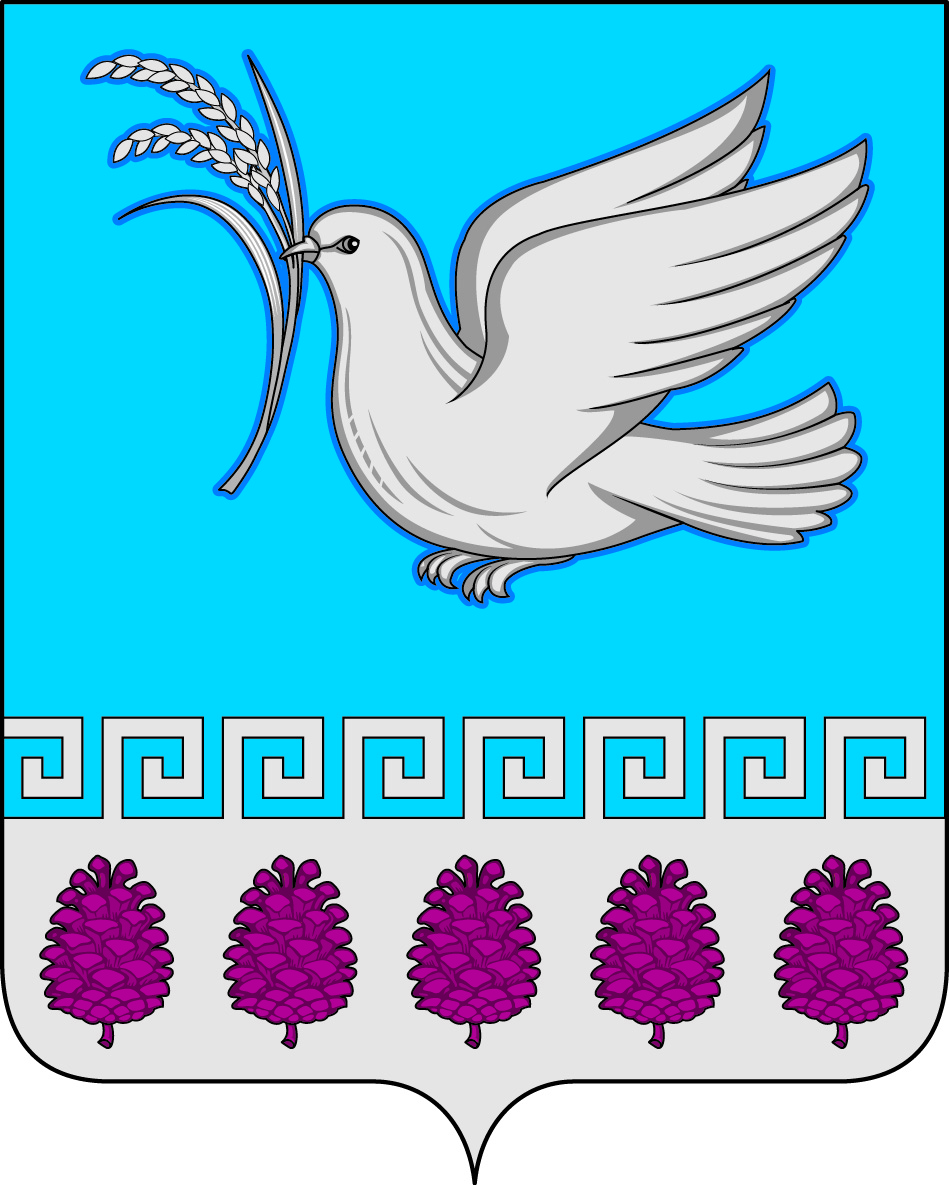 администрация мерчанского сельского поселения крымского районаПОСТАНОВЛЕНИЕсело МерчанскоеОб утверждении муниципальной программы Мерчанского сельского поселения Крымского района«Социально-экономическое и территориальное развитие Мерчанского сельского поселения Крымского района»на 2021-2023 годыВ соответствии с Федеральным  законом от 6 октября 2003 года № 131-ФЗ «Об общих принципах организации местного самоуправления в Российской Федерации», статьей 179 Бюджетного кодекса Российской Федерации, руководствуясь постановлением администрации Мерчанского сельского поселения Крымского района от 14 сентября 2017 года № 289 «Об утверждении порядка разработки, формирования, реализации и оценки эффективности реализации муниципальных программ Мерчанского сельского поселения Крымского района», статьей 35 Устава Мерчанского сельского поселения Крымского района, п о с т а н о в л я ю:          1. Утвердить муниципальную программу Мерчанского сельского поселения Крымского района «Социально-экономическое и территориальное развитие Мерчанского сельского поселения Крымского района» на 2021-2023 годы (прилагается).         2. Установить, что в ходе реализации муниципальной программы                  Мерчанского сельского поселения Крымского района «Социально-экономическое и территориальное развитие Мерчанского сельского поселения Крымского района» на 2021-2023 годы мероприятия и объемы их финансирования подлежат ежегодной корректировке с учетом  возможностей  средств   бюджета  Мерчанского сельского поселения Крымского района.3. Ведущему специалисту администрации (Годиновой) обеспечить обнародование настоящего постановления, а также размещение на официальном сайте администрации Мерчанского сельского поселения Крымского района в сети «Интернет».4. Контроль за выполнением настоящего постановления  возложить на ведущего специалиста администрации Мерчанского сельского поселения Крымского района (Годинову).5. Постановление вступает в силу со дня его подписания и распространяется на правоотношения  возникшие с 1 января 2021 года.Глава  Мерчанского сельскогопоселения Крымского района                                                                Е.В. Прокопенко  ПРИЛОЖЕНИЕк постановлению администрации Мерчанского сельского поселения Крымского районаот  09.10.2020  № 94МУНИЦИПАЛЬНАЯ ПРОГРАММА«Социально-экономическое и территориальное развитие Мерчанского сельского поселения Крымского района»на 2021-2023гг.II. Содержание муниципальной программы1. Характеристика, содержание, проблемы и обоснование необходимости ее решения программным методом        Проблема благоустройства  сельской территории является одной из насущных, требующей каждодневного внимания и эффективного решения. Основной целью программы является комплексное решение вопросов, связанных с организацией благоустройства и обеспечением санитарного порядка на территории.          Уличная сеть является важнейшей составляющей транспортной инфраструктуры. Восстановление уличного освещения, замена на основных улицах и внутриквартальных территориях сельского поселения светильников позволит повысить безопасность дорожного движения.           К отдельным мероприятиям по управлению реализацией программы относятся расходы    на выполнение муниципальных услуг, предоставляемых потребителям: 1.  Организация сбора и вывоза бытовых отходов и мусора;2.  Организация благоустройства;4.  Содержание мест захоронения;5. Уличное  освещение населенных пунктовПрименение программно-целевого метода позволит обеспечить системный подход к решению существующих проблем в сфере жилищно-коммунального хозяйства, а также повысить эффективность и результативность осуществления бюджетных расходов.Цели, задачи и целевые показатели, сроки и этапы реализации муниципальной программыОсновными целями программы является:- организация экономически эффективной системы благоустройства;- повышение качества и доступности муниципальных услуг сферы жилищно-коммунального хозяйства для всех категорий потребителей;- улучшение качества освещения улиц, приведение в нормативное и высокоэффективное состояние уличного освещения;Для достижения основных целей программы необходимо решение следующих задач: - развитие систем коммунальной инфраструктуры водоснабжения с привлечением внутренних и внешних инвестиций;- обустройство и восстановление уличного освещения дорог;снижение потребления электроэнергии приборами уличного освещения за счет модернизации сетей и приборов освещения;- увеличение площади зеленых насаждений, на территории Мерчанского сельского поселения Крымского района;- создание благоприятных условий для проживания и отдыха жителей поселения;-посадка и содержание цветов и кустарников на клумбах;- посадка и содержание деревьев и кустарников;-установка элементов благоустройства (урны, скамейки, тротуарные дорожки, ограждение  кладбищ);- ремонт, строительство и реконструкция уличного освещения;- содержание уличного освещения;- обслуживание уличного освещения;Срок реализации муниципальной программы будет осуществляться с 2021 по 2023 годы.3. Перечень и краткое описание подпрограмм и основных мероприятий муниципальной программыСистема     программных       мероприятий       представлена   1 подпрограммами и отдельным мероприятием:1. «Благоустройство и озеленение территории Мероприятия сельского поселения Крымского района» (приложение № 1).Подпрограмма направлена на благоустройство, озеленение, освещение территории  Мерчанского  сельского поселения Крымского района»4. Обоснование ресурсного обеспечения муниципальной программыОбъем финансовых средств, выделяемых на реализацию подпрограммы, составляет 390,0  тыс. рублей, в том числе:из средств местного бюджета – 390,0 тыс. рублей:5.Механизм реализации муниципальной программы и контроль за ее выполнениемТекущее управление муниципальной программой осуществляет  координатор, который:обеспечивает разработку муниципальной программы, ее согласование с участниками муниципальной программы;формирует структуру муниципальной программы и перечень участников муниципальной программы;организует реализацию муниципальной программы, координацию деятельности участников муниципальной программы;принимает решение о необходимости внесения в установленном порядке изменений в муниципальную программу;несет ответственность за достижение целевых показателей муниципальной программы;осуществляет подготовку предложений по объемам и источникам финансирования реализации муниципальной программы на основании предложений участников муниципальной программы;Методика оценки эффективности реализациимуниципальной программыМетодика оценки эффективности реализации муниципальной программы учитывает необходимость проведения следующих оценок:- оценка степени реализации мероприятий основных мероприятий и достижения ожидаемых непосредственных результатов их реализации;Степень реализации мероприятии программы оценивается, как доля мероприятий выполненных в полном объеме.- оценка степени соответствия запланированному уровню расходов;Степень соответствия запланированному уровню расходов оценивается как отношение фактически произведенных в отчетном году расходов на его реализацию к плановым значениям- оценка эффективности использования средств местного бюджета;Эффективность использования бюджетных средств рассчитывается как отношение степени реализации мероприятий к степени соответствия запланированному уровню расходов из средств местного бюджета.- оценка эффективности реализации подпрограммы (основного мероприятия);Эффективность реализации подпрограммы (основного мероприятия) оценивается в зависимости от значений оценки степени реализации подпрограммы (основного мероприятия) и оценки эффективности использования средств местного бюджета - оценка степени достижения целей и решения задач муниципальной программы;Для оценки степени достижения целей и решения задач (далее - степень реализации) муниципальной программы определяется степень достижения плановых значений каждого целевого показателя, характеризующего цели и задачи муниципальной программы.- оценка эффективности реализации муниципальной программы.Эффективность реализации муниципальной программы оценивается в зависимости от значений оценки степени реализации муниципальной программы и оценки эффективности реализации входящих в нее подпрограмм.7. Оценка рисков реализации муниципальной программыДополнительной мерой по снижению рисков является контроль при реализации каждого конкретного мероприятия. Меры по минимизации возможных рисков, связанных со спецификой цели и задач программы, будут приниматься в ходе оперативного управления реализацией программы.Специалист 1 категории администрацииМерчанского сельского поселения                                                       Е.А. ШеинаПРИЛОЖЕНИЕ № 1к муниципальной программе Мерчанского сельского поселения Крымского  района «Социально-экономическое и территориальное развитие  Мерчанского сельского поселения»ПОДПРОГРАММА «Благоустройство и озеленение территории  Мерчанского сельского поселения Крымского района»  муниципальной программы Мерчанского  сельского поселения  «Социально-экономическое и территориальное развитие  Мерчанского сельского поселения Крымского района»Структура подпрограммы:I. Паспорт подпрограммы II.Содержание подпрограммы: 1. Характеристика текущего состояния и прогноз развития благоустройства2. Цели, задачи и целевые показатели достижения целей и решения задач, сроки и этапы реализации подпрограммы3. Перечень мероприятий подпрограммы4. Обоснование ресурсного обеспечения подпрограммы5. Механизм реализации подпрограммы I. Паспорт подпрограммы «Благоустройство и озеленение территории  Мерчанского  сельского поселения Крымского района» муниципальной программы Мерчанского  сельского поселения Крымского района   «Социально-экономическое и территориальное развитие Мерчанского сельского поселения Крымского района»II. Содержание подпрограммы1. Характеристика текущего состояния и прогноз развития благоустройстваРазработка подпрограммы обусловлена возрастанием роли зеленых насаждений в укреплении здоровья граждан, в повышении средозащитной, санитарно-гигиенической функций и эстетической ценности зеленых насаждений, рационального использования финансовых средств, направляемых на озеленение. Настоящая подпрограмма включает в себя ряд мероприятий, направленных на решение вопросов сохранения жизнеспособности, защитных экологических функций, восстановления и ландшафтно-архитектурного благоустройства территории поселения, обеспечивающих улучшение и поддержание комфортности условий проживания населения.  В связи с тем, что  зеленые насаждения на территории поселения, как живой компонент природы, стареют, теряют свои полезные качества, постепенно отмирают, значительная их часть требует осуществления тех или иных форм восстановления – капитального ремонта и полной или частичной реконструкции. 
           С 2006 года  за счет средств местного бюджета в поселении выполняются работы по реконструкции и капитальному ремонту существующих объектов озеленения. Однако, несмотря на имеющиеся положительные тенденции в развитии озеленения необходимо отметить и существующую проблему - недостаточное финансирование работ по приобретению и посадке  молодых деревьев и многолетних кустарников, созданию клумб и  парковых зон, их благоустройству и освещению.           Проблема благоустройства территории является одной из самых насущных, требующих каждодневного внимания и эффективного решения. 
Данная подпрограмма ориентирована на устойчивое развитие  Мерчанского  сельского поселения Крымского района, под которым предполагается повышение уровня жизни и условий проживания и отдыха населения, долговременная экологическая безопасность поселения, улучшение санитарного благополучия территории, формирование надлежащего эстетического облика центральной части поселения и въезда в поселение,  улучшение внешнего вида поселения в целом, повышение культурного уровня населения в вопросах благоустройства, решение проблем организации досуга населения.           
2. Цели, задачи и целевые показатели достижения целей и решения задач, сроки и этапы реализации подпрограммыЦелью подпрограммы является организация экономически эффективной системы благоустройства Мерчанского  сельского поселения Крымского района, отвечающей современным экологическим, санитарно-гигиеническим требованиям и создающей безопасные и комфортные условия для проживания населения.            Задачами подпрограммы являются:              - содержание населенных пунктов в чистоте (вывоз и сбор мусора);              - уборка и содержание  кладбищ в чистоте               - выполнение   общественных работ (покос травы, сбор случайного мусора) -создание   благоприятных условий для проживания   жителей поселения;- установка элементов благоустройства (урны, скамейки, тротуарные дорожки, ограждение  кладбищ);- ремонт, строительство и реконструкция уличного освещения;- содержание уличного освещения;- обслуживание уличного освещения;- обустройство подъездных путей, тротуаров к местам массового отдыха жителейЦели, задачи и характеризующие их целевые показатели подпрограммы приводятся в приложении № 1 к подпрограмме.            Срок реализации подпрограммы 2021-2023 годы. 3. Перечень мероприятий подпрограммыОсновными мероприятиями при реализации подпрограммы являются:- благоустройство территории сельского поселения;- озеленение территории сельского поселения; - освещение территории сельского поселенияПеречень основных мероприятий подпрограммы приводится в приложении № 2 к подпрограмме.4. Обоснование ресурсного обеспечения подпрограммыОбъем финансовых средств, выделяемых на реализацию программы, составляет  390,0  тыс. рублей, в том числе:из средств местного бюджета –  390,0 тыс. рублей:5. Механизм реализации подпрограммы Текущее управление подпрограммой осуществляет  координатор, который:обеспечивает разработку и реализацию подпрограммы;     организует работу по достижению целевых показателей подпрограммы;     представляет координатору муниципальной программы отчетность необходимую для проведения оценки эффективности реализации муниципальной программы, мониторинга ее реализации и подготовки доклада о ходе реализации муниципальной программы;    осуществляет иные полномочия, установленные подпрограммой.6. Оценка эффективности реализации муниципальной программыМероприятие может считаться выполненным в полном объеме при достижении следующих результатов:Мероприятие считается выполненным в полном объеме, если фактически достигнутое его значение составляет не менее 95% от запланированного и не хуже, чем значение показателя результата, достигнутое в году, предшествующем отчетному, с учетом корректировки объемов финансирования по мероприятию.Выполнение данного условия подразумевает, что в случае, если степень достижения показателя результата составляет менее 100%, проводится сопоставление значений показателя результата, достигнутого в отчетном году, со значением данного показателя результата, достигнутого в году, предшествующем отчетному. В случае ухудшения значения показателя результата по сравнению с предыдущим периодом (то есть при снижении значения показателя результата, желаемой тенденцией развития которого является рост, и при росте значения показателя результата, желаемой тенденцией развития которого является снижение), проводится сопоставление темпов роста данного показателя результата с темпами роста объемов расходов по рассматриваемому мероприятию. При этом мероприятие может считаться выполненным только в случае, если темпы ухудшения значений показателя результата ниже темпов сокращения расходов на реализацию мероприятия (например, допускается снижение на 1% значения показателя результата, если расходы сократились не менее чем на 1% в отчетном году по сравнению с годом, предшествующим отчетному.Для оценки степени реализации мероприятия используется среднее арифметическое значение отношений фактических значений показателей к запланированным значениям, выраженное в процентах.7. Оценка рисков реализации муниципальной программыРеализация программы осуществляется в условиях наличия определенных рисков. В целях минимизации рисков реализации муниципальной программы будет осуществляться систематическое проведение оценки эффективности программы и корректировка по результатам исполнения программных мероприятий и объемов финансирования. Также запланирован ряд мероприятий по сокращению возможных рисков:Ведущий специалист администрацииМерчанского сельского поселения                                                                       Е.А. ШеинаПРИЛОЖЕНИЕ № 1к подпрограмме«Благоустройство и озеленение территории  Мерчанского  сельского поселения Крымского района» муниципальной программы Мерчанского сельского поселения Крымского района  «Социально-экономическое и территориальное развитие Мерчанского сельского поселения Крымского района»Цели, задачи и целевые показатели Подпрограммы «Благоустройство и озеленение территории  Мерчанского  сельского поселения Крымского района » муниципальной программы  Мерчанского  сельского поселения Крымского района «Социально-экономическое и территориальное развитие Мерчанского сельского поселения Крымского района» ПРИЛОЖЕНИЕ № 2к подпрограмме«Благоустройство и озеленение территории    Мерчанского  сельского поселения Крымского района» муниципальной программы Мерчанского  сельского поселения Крымского района  « Социально-экономическое и территориальное развитие Мерчанского сельского поселения Крымского района »от09.10.2020                                                                                                 № 94ПАСПОРТмуниципальной программы «Социально-экономическое и территориальное развитие Мерчанского сельского поселения Крымского района»на 2021-2023 годыПАСПОРТмуниципальной программы «Социально-экономическое и территориальное развитие Мерчанского сельского поселения Крымского района»на 2021-2023 годыНаименование муниципальной  программыСоциально-экономическое и территориальное развитие Мерчанского сельского поселения Крымского районана 2021-2023 годыОснование для разработки программыБюджетный кодекс Российской Федерации,  Земельный кодекс Российской Федерации,Федеральный закон от 6 октября 2003 года №131-ФЗ «Об общих принципах организации местного самоуправления в Российской Федерации»,Постановление от 14.09.2017 г. № 289 «Порядок разработки,  реализации и оценки эффективности муниципальных программ Мерчанского сельского поселения  Крымского  района»Координатор муниципальной программыАдминистрация Мерчанского сельского поселения Крымского районаПодпрограммы муниципальной программыПодпрограмма «Благоустройство,   и озеленение территории  Мерчанского  сельского поселения Крымского района»Координаторы подпрограмм муниципальной программыАдминистрацияМерчанского сельского поселения Крымского  районаВедомственные целевые программы Не предусмотрено Субъект  бюджетного планированияАдминистрация Мерчанского сельского поселения Крымского районаИные исполнители отдельных мероприятий муниципальной программыАдминистрация Мерчанского сельского поселения Крымского районаЦели муниципальной программы- обеспечение санитарно- эпидемиологической безопасности;- организация экономически эффективной системы благоустройства  Мерчанского сельского поселения Крымского района, отвечающей современным экологическим, санитарно-гигиеническим требованиям и создающей безопасные и комфортные условия для проживания населения;- обустройство и восстановление уличного освещения дорог, снижение потребления электроэнергии приборами уличного освещения за счет модернизации сетей и приборов освещения; улучшение качества освещения улиц- ремонт  муниципального имуществаЗадачи муниципальной программы- увеличение площади зеленых насаждений, на территории Мерчанского сельского поселения Крымского района;- создание благоприятных условий для проживания и отдыха жителей сельского поселения;- обрезка деревьев;- организация сбора и вывоза бытовых отходов и мусора;- организация благоустройства;- содержание мест захоронения;- улучшение качества освещения улиц, приведение в нормативное и высокоэффективное состояние уличного освещения;- ремонт  муниципального имуществаПеречень целевых показателей муниципальной программы- количество обрезанных деревьев;- уменьшение коммунальных платежей за уличное освещение;- количество обслуживаемых светильников;- количество замененных светильников;- протяженность обслуживаемых линий уличного освещения;Этапы и сроки реализации муниципальной программы2021- 2023 годыОбъемы бюджетных ассигнований муниципальной программыОбщий объем финансирования муниципальной программы составляет 390,0тыс. рублей в том числе  по годам: 2021 год – 130,0тыс.рублей;2022 год – 130,0 тыс.рублей;2023 год – 130,0 тыс.рублей.- за счет средств местного бюджета на 390,0 тыс. рублей в том числе  по годам: 2021 год – 130,0 тыс.рублей;2022 год – 130,0 тыс.рублей;2023 год – 130,0 тыс.рублей.1. Подпрограмма «Благоустройство и озеленение территории Мерчанского сельского поселения Крымского района»  муниципальной программы Мерчанского  сельского поселения  «Социально-экономическое и территориальное развитие  Мерчанского сельского поселения Крымского района»- объем финансирования за счет средств бюджета поселения составляет 390,0 тыс. рублей, в том числе по годам:2021 год – 130,0  тыс.рублей;2022 год – 130,0 тыс.рублей;2023 год – 130,0 тыс.рублей Контроль за выполнением муниципальной программыАдминистрация Мерчанского сельского поселения Крымского района; Совет Мерчанского сельского поселения Крымского районаНаименование мероприятия Источник финансированияОбъем финансирования муниципальной программы, тыс. рублейОбъем финансирования муниципальной программы, тыс. рублейОбъем финансирования муниципальной программы, тыс. рублейНаименование мероприятия Источник финансирования2018 год2019 год2020 год«Благоустройство и озеленение территории Мерчанскогосельского поселения Крымского района»Местный бюджет130,0130,0130,0ИТОГО130,0130,0130,0Внешний фактор, который может повлиять на реализацию ПрограммыМеханизмы минимизации негативного влияния внешних факторов 12Изменения федерального и краевого законодательства в сфере реализации муниципальной программыОсуществление мониторинга изменения федерального и краевого законодательства с оценкой возможных последствий. Актуализация нормативно-правовых актов администрации Мерчанского сельского поселения Крымского района в сфере реализации муниципальной программы.Риск недостаточной обеспеченности финансовыми ресурсами мероприятий муниципальной программыМониторинг и оценка эффективности программных мероприятий с целью возможного перераспределения средств внутри муниципальной программыКоординатор подпрограммыАдминистрация   Мерчанского  сельского поселения Крымского районаУчастники подпрограммыАдминистрация  Мерчанского  сельского поселения Крымского районаЦели подпрограммыорганизация экономически эффективной системы благоустройства  Мерчанского  сельского поселения Крымского района, отвечающей современным экологическим, санитарно-гигиеническим требованиям и создающей безопасные и комфортные условия для проживания населенияЗадачи подпрограммы- комплексное развитие и благоустройство населенных пунктов в сельском поселении - создание  благоприятных условий для проживания  жителей сельского поселения;- обрезка деревьев;- ремонт, строительство и реконструкция уличного освещения;- содержание уличного освещения;- обслуживание уличного освещения;- приобретение деревьев,  цветов и кустарников;- покос сорной растительностиПеречень целевых показателей подпрограммы- количество обрезанных деревьев;- количество приобретенных цветов и кустарников;- количество обслуживаемых светильников;- протяженность обслуживаемых линий уличного освещенияЭтапы и сроки реализации подпрограммы2021- 2023 годыОбъемы бюджетных ассигнований подпрограммыОбъем финансирования за счет средств местного бюджета составляет  390,0 тыс. рублей, в том числе: 2021 год – 130, 0 тыс. рублей;2022 год – 130,0 тыс. рублей;2023 год – 130,0 тыс. рублей;Контроль за выполнением подпрограммы Администрация  Мерчанского  сельского поселения Крымского района; Совет  Мерчанского  сельского поселения Крымского районаНаименование мероприятияИсточник финансированияОбъем финансирования подпрограммы, тыс. рублейОбъем финансирования подпрограммы, тыс. рублейОбъем финансирования подпрограммы, тыс. рублейНаименование мероприятияИсточник финансирования2021 год2022 год2023 годблагоустройство территории  Мерчанского  сельского поселения Крымского района   Местный бюджет10,010,010,0озеленение территории   Мерчанского сельского поселения Крымского района  Местный бюджет10,010,010,0освещение территории  Мерчанского  сельского поселения Крымского районаМестный бюджет110,0110,0110,0ИТОГО130,0130,0130,0Риски программыМероприятия по минимизации рисковУдорожание стоимости работ и услугСвоевременный анализ информации о рыночных ценах товаров и услуг, корректировка объемов финансированияN
п/пНаименование целевого показателяЕдиница измеренияСтатус*Значение показателейЗначение показателейЗначение показателейN
п/пНаименование целевого показателяЕдиница измеренияСтатус*2021 год 2022 год 2023 год 12344561.Подпрограмма «Благоустройство и озеленение территории    Мерчанского  сельского поселения Крымского района»Подпрограмма «Благоустройство и озеленение территории    Мерчанского  сельского поселения Крымского района»Подпрограмма «Благоустройство и озеленение территории    Мерчанского  сельского поселения Крымского района»Подпрограмма «Благоустройство и озеленение территории    Мерчанского  сельского поселения Крымского района»Подпрограмма «Благоустройство и озеленение территории    Мерчанского  сельского поселения Крымского района»Подпрограмма «Благоустройство и озеленение территории    Мерчанского  сельского поселения Крымского района»1.1Количество обрезанных деревьев шт3Не менее 10Не менее 10Не менее 101.2Количество приобретенных цветов и кустарниковшт3Не менее 10Не менее 10Не менее 101.3Количество обслуживаемых светильниковшт.3Не менее 10Не менее 10Не менее 101.4.Количество замененных светильниковшт.3Не менее 5Не менее 5Не менее 51.5Протяженность обслуживаемых линий уличного освещениякм3Не менее 2Не менее 3Не менее 42.Мероприятие № 1 «Благоустройство территории  Мерчанского  сельского поселения Крымского района»Мероприятие № 1 «Благоустройство территории  Мерчанского  сельского поселения Крымского района»Мероприятие № 1 «Благоустройство территории  Мерчанского  сельского поселения Крымского района»Мероприятие № 1 «Благоустройство территории  Мерчанского  сельского поселения Крымского района»Мероприятие № 1 «Благоустройство территории  Мерчанского  сельского поселения Крымского района»Мероприятие № 1 «Благоустройство территории  Мерчанского  сельского поселения Крымского района»2.1Количество обрезанных деревьев шт3Не менее 10Не менее 10Не менее 103.Мероприятие № 2 «Озеленение территории  Мерчанского сельского поселения Крымского района»Мероприятие № 2 «Озеленение территории  Мерчанского сельского поселения Крымского района»Мероприятие № 2 «Озеленение территории  Мерчанского сельского поселения Крымского района»Мероприятие № 2 «Озеленение территории  Мерчанского сельского поселения Крымского района»Мероприятие № 2 «Озеленение территории  Мерчанского сельского поселения Крымского района»Мероприятие № 2 «Озеленение территории  Мерчанского сельского поселения Крымского района»3.1.Количество приобретенных цветов и кустарниковшт3Не менее 10Не менее 10Не менее 104.Мероприятие № 3 «Освещение территории  Мерчанского сельского поселения Крымского района »Мероприятие № 3 «Освещение территории  Мерчанского сельского поселения Крымского района »Мероприятие № 3 «Освещение территории  Мерчанского сельского поселения Крымского района »Мероприятие № 3 «Освещение территории  Мерчанского сельского поселения Крымского района »Мероприятие № 3 «Освещение территории  Мерчанского сельского поселения Крымского района »Мероприятие № 3 «Освещение территории  Мерчанского сельского поселения Крымского района »4.1.Количество обслуживаемых светильниковшт.3Не менее 10Не менее 10Не менее 104.2.Количество замененных светильниковшт.3Не менее 5Не менее 5Не менее 54.3.Протяженность обслуживаемых линий уличного освещениякм3Не менее 2Не менее 3Не менее 4Перечень
основных мероприятий подпрограммы  «Благоустройство и озеленение территории  Мерчанского сельского поселения Крымского района» муниципальной программы Мерчанского  сельского поселения Крымского района  «Социально-экономическое и территориальное развитие Мерчанского сельского поселения Крымского района»  Перечень
основных мероприятий подпрограммы  «Благоустройство и озеленение территории  Мерчанского сельского поселения Крымского района» муниципальной программы Мерчанского  сельского поселения Крымского района  «Социально-экономическое и территориальное развитие Мерчанского сельского поселения Крымского района»  Перечень
основных мероприятий подпрограммы  «Благоустройство и озеленение территории  Мерчанского сельского поселения Крымского района» муниципальной программы Мерчанского  сельского поселения Крымского района  «Социально-экономическое и территориальное развитие Мерчанского сельского поселения Крымского района»  Перечень
основных мероприятий подпрограммы  «Благоустройство и озеленение территории  Мерчанского сельского поселения Крымского района» муниципальной программы Мерчанского  сельского поселения Крымского района  «Социально-экономическое и территориальное развитие Мерчанского сельского поселения Крымского района»  Перечень
основных мероприятий подпрограммы  «Благоустройство и озеленение территории  Мерчанского сельского поселения Крымского района» муниципальной программы Мерчанского  сельского поселения Крымского района  «Социально-экономическое и территориальное развитие Мерчанского сельского поселения Крымского района»  Перечень
основных мероприятий подпрограммы  «Благоустройство и озеленение территории  Мерчанского сельского поселения Крымского района» муниципальной программы Мерчанского  сельского поселения Крымского района  «Социально-экономическое и территориальное развитие Мерчанского сельского поселения Крымского района»  Перечень
основных мероприятий подпрограммы  «Благоустройство и озеленение территории  Мерчанского сельского поселения Крымского района» муниципальной программы Мерчанского  сельского поселения Крымского района  «Социально-экономическое и территориальное развитие Мерчанского сельского поселения Крымского района»  Перечень
основных мероприятий подпрограммы  «Благоустройство и озеленение территории  Мерчанского сельского поселения Крымского района» муниципальной программы Мерчанского  сельского поселения Крымского района  «Социально-экономическое и территориальное развитие Мерчанского сельского поселения Крымского района»  Перечень
основных мероприятий подпрограммы  «Благоустройство и озеленение территории  Мерчанского сельского поселения Крымского района» муниципальной программы Мерчанского  сельского поселения Крымского района  «Социально-экономическое и территориальное развитие Мерчанского сельского поселения Крымского района»  Перечень
основных мероприятий подпрограммы  «Благоустройство и озеленение территории  Мерчанского сельского поселения Крымского района» муниципальной программы Мерчанского  сельского поселения Крымского района  «Социально-экономическое и территориальное развитие Мерчанского сельского поселения Крымского района»  Перечень
основных мероприятий подпрограммы  «Благоустройство и озеленение территории  Мерчанского сельского поселения Крымского района» муниципальной программы Мерчанского  сельского поселения Крымского района  «Социально-экономическое и территориальное развитие Мерчанского сельского поселения Крымского района»  Перечень
основных мероприятий подпрограммы  «Благоустройство и озеленение территории  Мерчанского сельского поселения Крымского района» муниципальной программы Мерчанского  сельского поселения Крымского района  «Социально-экономическое и территориальное развитие Мерчанского сельского поселения Крымского района»  №
п/пНаименование мероприятияИсточник финансированияОбъем финансирования, всего (тыс. руб.)В том числе по годамВ том числе по годамВ том числе по годамНепосредственный результат реализации мероприятияНепосредственный результат реализации мероприятияМуниципальный заказчик, главный распорядитель (распорядитель) бюджетных средств, исполнительМуниципальный заказчик, главный распорядитель (распорядитель) бюджетных средств, исполнитель№
п/пНаименование мероприятияИсточник финансированияОбъем финансирования, всего (тыс. руб.)2021 20222023Непосредственный результат реализации мероприятияНепосредственный результат реализации мероприятияМуниципальный заказчик, главный распорядитель (распорядитель) бюджетных средств, исполнительМуниципальный заказчик, главный распорядитель (распорядитель) бюджетных средств, исполнитель123456788991Цельорганизация экономически эффективной системы благоустройства  Мерчанского  сельского поселения Крымского района, отвечающей современным экологическим, санитарно-гигиеническим требованиям и создающей безопасные и комфортные условия для проживания населенияорганизация экономически эффективной системы благоустройства  Мерчанского  сельского поселения Крымского района, отвечающей современным экологическим, санитарно-гигиеническим требованиям и создающей безопасные и комфортные условия для проживания населенияорганизация экономически эффективной системы благоустройства  Мерчанского  сельского поселения Крымского района, отвечающей современным экологическим, санитарно-гигиеническим требованиям и создающей безопасные и комфортные условия для проживания населенияорганизация экономически эффективной системы благоустройства  Мерчанского  сельского поселения Крымского района, отвечающей современным экологическим, санитарно-гигиеническим требованиям и создающей безопасные и комфортные условия для проживания населенияорганизация экономически эффективной системы благоустройства  Мерчанского  сельского поселения Крымского района, отвечающей современным экологическим, санитарно-гигиеническим требованиям и создающей безопасные и комфортные условия для проживания населенияорганизация экономически эффективной системы благоустройства  Мерчанского  сельского поселения Крымского района, отвечающей современным экологическим, санитарно-гигиеническим требованиям и создающей безопасные и комфортные условия для проживания населенияорганизация экономически эффективной системы благоустройства  Мерчанского  сельского поселения Крымского района, отвечающей современным экологическим, санитарно-гигиеническим требованиям и создающей безопасные и комфортные условия для проживания населенияорганизация экономически эффективной системы благоустройства  Мерчанского  сельского поселения Крымского района, отвечающей современным экологическим, санитарно-гигиеническим требованиям и создающей безопасные и комфортные условия для проживания населенияорганизация экономически эффективной системы благоустройства  Мерчанского  сельского поселения Крымского района, отвечающей современным экологическим, санитарно-гигиеническим требованиям и создающей безопасные и комфортные условия для проживания населения1.1Задача-создание  благоприятных условий для проживания и отдыха жителей сельского поселения;-создание  благоприятных условий для проживания и отдыха жителей сельского поселения;-создание  благоприятных условий для проживания и отдыха жителей сельского поселения;-создание  благоприятных условий для проживания и отдыха жителей сельского поселения;-создание  благоприятных условий для проживания и отдыха жителей сельского поселения;-создание  благоприятных условий для проживания и отдыха жителей сельского поселения;-создание  благоприятных условий для проживания и отдыха жителей сельского поселения;-создание  благоприятных условий для проживания и отдыха жителей сельского поселения;-создание  благоприятных условий для проживания и отдыха жителей сельского поселения;1.1.1Благоустройство   Мерчанского сельского поселения Крымского районаместный бюджет30,010,010,010,010,0Прочие мероприятия по благоустройству:2021- 10,0 тыс.руб.,2022-  10,0 тыс.руб.,2023-  10,0 тыс.руб.Прочие мероприятия по благоустройству:2021- 10,0 тыс.руб.,2022-  10,0 тыс.руб.,2023-  10,0 тыс.руб.Администрация  Мерчанского  сельского поселения Крымского района1.2Задача-увеличение площади зеленых насаждений, на территории  Мерчанского сельского поселения Крымского района;-комплексное развитие и благоустройство   на въезде в  поселение- обрезка деревьев-увеличение площади зеленых насаждений, на территории  Мерчанского сельского поселения Крымского района;-комплексное развитие и благоустройство   на въезде в  поселение- обрезка деревьев-увеличение площади зеленых насаждений, на территории  Мерчанского сельского поселения Крымского района;-комплексное развитие и благоустройство   на въезде в  поселение- обрезка деревьев-увеличение площади зеленых насаждений, на территории  Мерчанского сельского поселения Крымского района;-комплексное развитие и благоустройство   на въезде в  поселение- обрезка деревьев-увеличение площади зеленых насаждений, на территории  Мерчанского сельского поселения Крымского района;-комплексное развитие и благоустройство   на въезде в  поселение- обрезка деревьев-увеличение площади зеленых насаждений, на территории  Мерчанского сельского поселения Крымского района;-комплексное развитие и благоустройство   на въезде в  поселение- обрезка деревьев-увеличение площади зеленых насаждений, на территории  Мерчанского сельского поселения Крымского района;-комплексное развитие и благоустройство   на въезде в  поселение- обрезка деревьев-увеличение площади зеленых насаждений, на территории  Мерчанского сельского поселения Крымского района;-комплексное развитие и благоустройство   на въезде в  поселение- обрезка деревьев-увеличение площади зеленых насаждений, на территории  Мерчанского сельского поселения Крымского района;-комплексное развитие и благоустройство   на въезде в  поселение- обрезка деревьев1.2.1Озеленение территории Мерчанского сельского поселения Крымского районаместный бюджет30,010,010,010,010,0Приобретение цветов и кустарников, тыс.рублей:2021-1,0 тыс.руб.,2022-1,0 тыс.руб.;2023-1,0 тыс.руб.Обрезка деревьев, спиливание аварийных деревьев (тыс. рублей):2021-1,0 тыс.руб.,2022-1,0 тыс.руб.;2023-1,0 тыс.руб.Покос травы на землях общего пользования:2021-8,0 тыс.руб.,2022-8,0 тыс.руб.;2023-8,0 тыс.руб.Приобретение цветов и кустарников, тыс.рублей:2021-1,0 тыс.руб.,2022-1,0 тыс.руб.;2023-1,0 тыс.руб.Обрезка деревьев, спиливание аварийных деревьев (тыс. рублей):2021-1,0 тыс.руб.,2022-1,0 тыс.руб.;2023-1,0 тыс.руб.Покос травы на землях общего пользования:2021-8,0 тыс.руб.,2022-8,0 тыс.руб.;2023-8,0 тыс.руб.Администрация   Мерчанского сельского поселения Крымского района1.3Задача- ремонт, строительство и реконструкция уличного освещения;- содержание уличного освещения;- обслуживание уличного освещения;-устройство декоративного освещения- ремонт, строительство и реконструкция уличного освещения;- содержание уличного освещения;- обслуживание уличного освещения;-устройство декоративного освещения- ремонт, строительство и реконструкция уличного освещения;- содержание уличного освещения;- обслуживание уличного освещения;-устройство декоративного освещения- ремонт, строительство и реконструкция уличного освещения;- содержание уличного освещения;- обслуживание уличного освещения;-устройство декоративного освещения- ремонт, строительство и реконструкция уличного освещения;- содержание уличного освещения;- обслуживание уличного освещения;-устройство декоративного освещения- ремонт, строительство и реконструкция уличного освещения;- содержание уличного освещения;- обслуживание уличного освещения;-устройство декоративного освещения- ремонт, строительство и реконструкция уличного освещения;- содержание уличного освещения;- обслуживание уличного освещения;-устройство декоративного освещения- ремонт, строительство и реконструкция уличного освещения;- содержание уличного освещения;- обслуживание уличного освещения;-устройство декоративного освещения- ремонт, строительство и реконструкция уличного освещения;- содержание уличного освещения;- обслуживание уличного освещения;-устройство декоративного освещения1.3.1«Освещение территории Мерчанского  сельского поселения Крымского района местный бюджет330,0110,0110,0110,0110,0Коммунальные расходы по уличному освещению, тыс. рублей:2021-105,0 тыс.руб.,2022-105,0 тыс.руб.;2023-105,0 тыс.руб.Обслуживание  уличного освещения, тыс. рублей:2021-5,0 тыс.руб.,2022-5,0 тыс.руб.;2023-5,0 тыс.руб.Коммунальные расходы по уличному освещению, тыс. рублей:2021-105,0 тыс.руб.,2022-105,0 тыс.руб.;2023-105,0 тыс.руб.Обслуживание  уличного освещения, тыс. рублей:2021-5,0 тыс.руб.,2022-5,0 тыс.руб.;2023-5,0 тыс.руб.Администрация  Мерчанского сельского поселения Крымского районаВсего:местный бюджет390,0130,0130,0130,0130,0